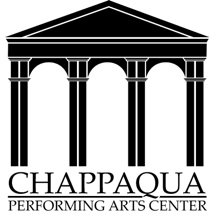 THE GREATEST PIRATE STORY NEVER TOLD
Saturday, November 11, 2017 at 2pm. Tickets: $17.50“Pirates of the Caribbean” meets “Whose Line is it Anyway?” …with a splash of “Monty Python” and “Mad Libs” tossed into the mix!Description short: 
A crew of misfit pirates have only one chance to get their treasure; by performing the greatest pirate epic ever seen on stage! However, when half their script is missing, the audience helps fill in the blanks and laugh along as they IMPROVISE a brand new musical adventure based on your suggestions! Kids ages 5 and up. Description long: 
The Greatest Pirate Story Never Told is Off Broadway’s improvised, interactive, musical pirate adventure filled with boatloads of laugh-out-loud moments for both kids and grown-ups!The Plot: Flung into the future by a musical-loving Sea Witch, a crew of misfit pirates-turned-actors must now perform the greatest pirate epic ever seen on stage! But when their script is partially obscured by a tragic squid ink accident, the crew must turn to the audience to fill in the missing bits of the plot. Cast members improvise their musical adventure, seamlessly weaving the audience suggestions into scenes, songs and more!Full of swordplay and wordplay with a boatload of laughs for pirates age 5 to 95, this swashbuckling musical is never the same show twice!! Says The New York Times: “More laughs than there are bones in Davy Jones’s locker!” The show was nominated as “Best Family Show 2014” by the Off-Broadway Alliance Awards.

Visit online www.greatestpirate.com

OFFICIAL VIDEO 
https://www.youtube.com/watch?v=fGsCfBggG1w
TICKET INFORMATION:   Tickets can be purchased online at Ticketmaster.com or by calling 1-800-745-3000.   For additional information, visit www.ChappaquaPAC.org or call 914-458-5143.    The Chappaqua Performing Arts Center is located at 480 Bedford Road, Chappaqua, NY 10514 just inside the gate on the former Reader’s Digest campus.   Follow on Facebook:  https://www.facebook.com/ChappaquaPerformingArtsCenter/